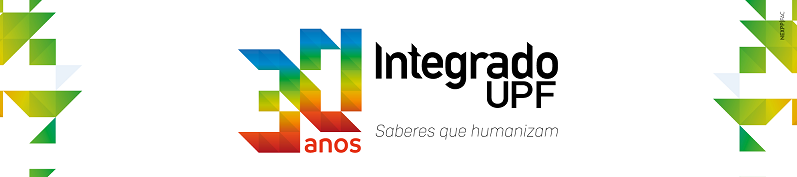                                               Unidade de Ensino de Lagoa VermelhaCampus Lagoa Vermelha/RS – Bairro Alto Pedregal – Fone (54) 33586950 – Cep: 95300-000 – Email: campus@lagoa.upf.brEDITAL 001/2019		O Diretor da Unidade de Ensino de Lagoa Vermelha do Centro de Ensino Médio Integrado UPF torna público que estarão abertas as inscrições para o Curso Técnico em Enfermagem, no turno da noite e, sábados, no turno da manhã.VAGAS:- 30 (quarenta) vagasINSCRIÇÕES: 03 de junho a 24 de junho de 2019, na Secretária da Unidade de Ensino de Lagoa Vermelha – Campus Lagoa Vermelha, nos turnos tarde e noite e/ou pela internet www.upf.br/integrado.TAXA: R$25,00 (vinte e cinco reais)DOCUMENTAÇÃO:uma foto 3x4;fotocópia da Carteira de Identidade, do CPF, da Certidão de Nascimento ou Casamento e histórico escolar do Ensino Médio e/ou Educação de Jovens e Adultos (EJA) ou atestado de frequência.o candidato deverá informar, mediante protocolo específico junto a secretaria do Centro de Ensino Médio Integrado UPF – Unidade de Ensino de Lagoa Vermelha, se é portador de deficiência e se necessita de atendimento diferenciado no decorrer do curso. Para tanto, deverá apresentar laudo médico comprobatório da condição especial, datado do ano em curso, contendo a descrição da deficiência com o Código Internacional de Doenças (CID), conforme disposto no Decreto n° 5296/2004.os candidatos estrangeiros também deverão apresentar os seguintes documentos:- passaporte, com visto vigente;     - Registro Nacional de Estrangeiro, protocolo de RNE       - documentos comprobatórios de integralização do Ensino Médio,  Histórico Escolar,  traduzido e juramentado e o Parecer de Equivalência de Estudos do Ensino Médio, emitido pelo Conselho Estadual de Educação do Rio Grande do Sul. MATRÍCULAS: 10 e/ou 11 de julho de 2019, nos turnos tarde e noite, na Secretaria da Unidade de Ensino de Lagoa Vermelha – Campus Lagoa Vermelha.OBSERVAÇÕES:o Centro de Ensino Médio Integrado UPF reserva-se o direito de não ofertar turma ingressante nos Cursos com número insuficiente de candidatos matriculados.a ordem numérica de inscrição só produz direito à matrícula até o limite de vagas   fixado no edital;para preenchimento de vagas remanescentes, poderão ser abertas inscrições complementares, regidas por edital próprio.os candidatos matriculados poderão se inscrever aos benefícios financeiros, mediante observação de Editais próprios.Passo Fundo, 03 de maio de 2019                                                                   Adriano Lourensi                                                                       Diretor